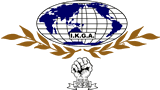 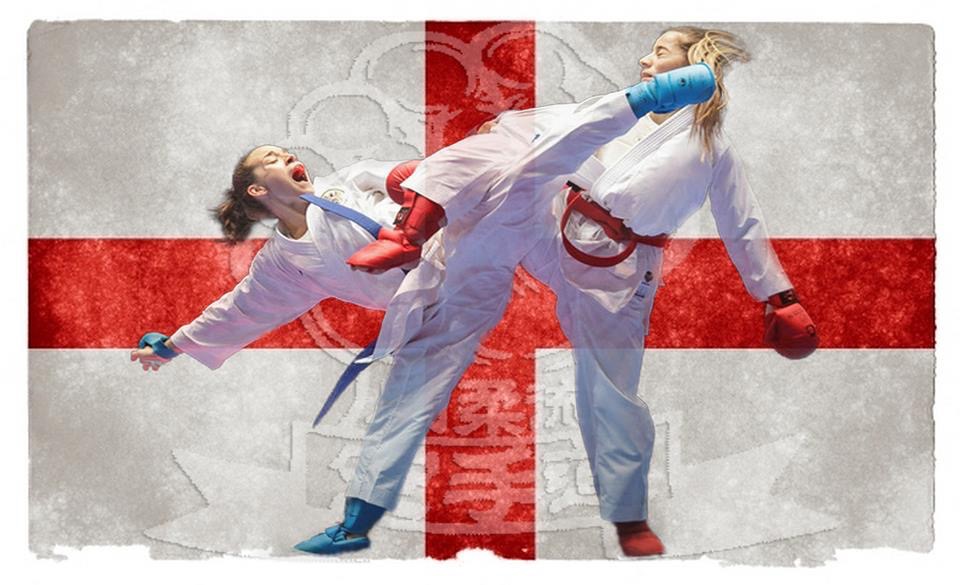 8th IKGA EUROPEAN CHAMPIONSHIPSVENUE: 	 Potters Resort, Coast Road, Hopton on Sea,     NR31 9BX, England.DATE: 	14. 07. 2015.TIME: 	09.00  a.m.Competition  categories   for kata  Cat KA1.             5-7 years boys  Cat KA2.             5-7 years girls   Cat KA3.	      8-9 years boys. Cat KA4.             8-9 years girls Cat KA5.            10-11 years boys Cat KA6.            10-11 years girls Cat KA7.            12-13 years boys  Cat KA8.            12-13 years girls Cat KA9.            Cadet (14-15 years) boys Cat KA10.          Cadet (14-15 years) girls Cat KA11.          Junior (16-17 years) male Cat KA12.          Junior (16-17 years) female Cat KA13.          Senior 18 years + male Cat KA14           Senior 18 years + female Cat KA15           Veteran 45 years + male Cat KA16           Senior 40 years + female Cat KA17           Childrens team kata mixed 5 – 11 years Cat KA18           Childrens team kata mixed 12 – 15 years Cat KA19           Senior team kata 16 years + male Cat KA20           Senior team kata 16 years + female  Cat KA21           Team Bunkai male Cat KA22           Team Bunkai femaleCategories will be amended/merged dependent on entriesBunkai not required in team kata eventsCompetition  categories   for kumite Cat KU23                        5-7 years boys (category will be split on weight dependent on entries)Cat KU24                        5-7 years girls  (category will be split on weight dependent on entries)	Cat KU25                        8-9 years boys – 32 kg 
Cat KU26                        8-9 years boys + 32 kg.Cat KU27                        8-9 years girls – 30 kg Cat KU28                        8-9 years girls + 30 kgCat KU29                        10-11 years boys – 34 kg Cat KU30                        10-11 years boys – 40 kg Cat KU31                        10-11 years boys + 40 kg  Cat KU32                        10-11 years girls – 34 kgCat KU33                        10-11 years girls – 40 kgCat KU34                        10-11 years girls + 40 kg Cat KU35                        12-13 years boys – 45 kgCat KU36                        12-13 years boys,– 52 kgCat KU37                        12-13 years boys + 52 kg   Cat KU38                        12-13 years girls – 43 kgCat KU39                        12-13 years girls – 50 kgCat KU40                        12-13 years girls + 50 kgCat KU41                        Cadet (14-15 years) boys – 52 kgCat KU42                        Cadet (14-15 years) boys – 57 kgCat KU43                        Cadet (14-15 years) boys – 63 kgCat KU44                        Cadet (14-15 years) boys-- 70 kgCat KU45                        Cadet (14-15 years) boys +70kgCat KU46                        Cadet (14-15 years) girls – 47 kgCat KU47                        Cadet (14-15 years) girls – 54 kgCat KU49                        Cadet (14-15 years) girls + 54 kgCat KU50                        Junior (16-17 years) male – 55kgCat KU51                        Junior (16-17 years) male – 61kg Cat KU52                        Junior (16-17 years) male – 68kg  Cat KU53                        Junior (16-17 years) male – 76kg  Cat KU54                        Junior (16-17 years) male + 76kg    Cat KU55                          Junior (16-17 years) female – 48kg   Cat KU56                          Junior (16-17 years) female – 55kg  Cat KU57                          Junior (16-17 years) female – 59kg  Cat KU58                          Junior (16-17 years) female + 59kg      Cat KU59                          Senior (18 years +) male – 60kg       Cat KU60                          Senior (18 years +) male – 67kg  Cat KU61                          Senior (18 years +) male – 75kg  Cat KU62                          Senior (18 years +) male – 84kg  Cat KU63                          Senior (18 years +) male + 84kg  Cat KU64                          Senior (18 years +) female – 50kg  Cat KU65                          Senior (18 years +) female – 55kg Cat KU66                          Senior (18 years +) female – 61kg  Cat KU67                          Senior (18 years +) female – 68kg  Cat KU68                          Senior (18 years +) female + 68kg   Cat KU69                          Veterans (45 years +) male openCat KU70                          Senior (40 years +) female openCat KU71                          Team (16 years +) male (3+1 competitors)Cat KU72                          Team (16 years +) female (3+1 competitors)   Categories will be amended/merged dependent on entriesAny categories with less than 4 competitor’s will be mergedMinimum of 3 Countries per category, if less the category will be mergedRepacharge for individual events 10 years and abovePlease, consider the age of the competitors at the date of the championships!Two teams per country per category will be allowed, Team Kata, Kumite and Bunkai.REGISTRATION AND WEIGH IN: 13th of July, (time to be confirmed), locker area outside arena. Entry fee:		Individual categories £25.00, two categories £40.00.Team kumite, team kata and kata bunkai £30.00.Rules: 		WKF system, kata bunkai IKGA rules.Kumite: 1,5 minutes for age 8-13,
            Cadets, Juniors & Senior female 2 minutes,             Senior male 3 minutes,
            Kata Individual and Team: Children aged 5 - 13  -  minimum 2  kata required.
Cadets, Juniors, Seniors and Veterans – each round a new Goju-kai kata should be performed each round.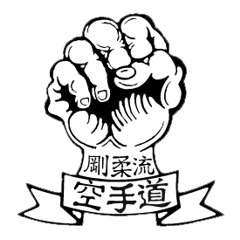 Kata Suparunpei is not allowed for 5-13 years age categories.Bunkai: Will be two rounds, different bunkai each round, top eight will go through to next round.Protection: 	Gum shields, WKF type mitts red and blue, for women chest protector,WKF type shin pads and foot protection red and blue are compulsory. For cadets and children additionally WKF type face mask and body protector are optional.                                                                                               .Prizes: 		1-3 places: medals and certificates, the winner of each category will receive a Trophy.Goju-Kai Best all round competitor Male and Female awardAs fist awarded in the European Championships Bern Switzerland 2007 Best Male and Best Female competitor, the competitor must compete in Kata, Kumite and Bunkai, the trophy will be awarded to the competitor with the highest placing in each of the events. Protest:          	The protest has to be submitted in writing to the referee council of the                       tournament and £50.00 protest fee has to be deposited. If the protest is accepted by the referee council, the fee will be refunded.Referees:            	Referees are going to be delegated by the Organising Committee. Chief referee to be confirmed, WKF - EKF referee. Foreign qualified referees (WKF, EKF or the highest national qualification is required!) are welcome! Please, send your application of your referees in writing to the Organising Committee!Responsibility:	The organisation committee will not bear any responsibility for any kinds			 of damages or losses.ATTENTION:           All competitors must have their own red and blue belts.Entries and fee’s required by 1st April 2015, (required by this date because need to confirm categories prior to purchase of trophies and medals).Entry Fee payment to: Barclays Bank PLC, Leicester LE87 2BB, United Kingdom.
                                     Account name: IKGA 2015 Seminar Ltd                                     Account number: 93288404    Sort Code: 20 : 70 : 93
                                     IBAN: GB68BARC20709393288404   Swift Code: BARCGB22                                     Reference payment with Country name / tournament fees.
                     PLEASE REMEMBER TO BRING YOUR COUNTRY FLAG AND NATIONAL ANTHEMAddress for applications:       Mark Adams24 FairwayGraysEssexRM16 2ADE-mail: mark.adams30@btopenworld.comPhone: **(44) 1375 384153Mobile phone: **(44) 7711 817253We look forward to seeing you at the tournament.Best regards,Mark Adams

Yamaguchi Goju-KaiTournament Organiser